Информационный бюллетень №1
о соревнованияхпо спортивному ориентированию,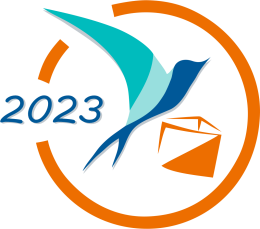 посвященных памяти
Каленова Валерьяна Викторовича,«СУРСКИЕ ЗОРИ - 2023»11-13августа 2023г., Посёлок Большой Вьяс Лунинского района Пензенской области1.Участники соревнований:К участию в соревнованиях допускаются спортсмены по следующим возрастным группам:МЖ10, 12, 14, 16, 18, 21,21К, 35, 45, 55,65,75, родители – дети.2.Программа соревнований:3.Заявки:Прием предварительных заявок осуществляется только через сервис онлайн-заявок Orgeo (orgeo.ru)до 21.00 7 августа 2023 г.До начала старта спортсмены обязаны предоставить медицинский допуск.4. Расходы на проведение соревнований:Заявочный взнос:Вся сумма стартового взноса расходуется на рисовку карты нового района Большого Вьяса.Реквизиты для безналичной оплаты заявочного взноса: Обязательно указать назначение платежа «заявочный взнос»ИП Арасланова Галина Владимировна, ОГРНИП № 314583716200022 от 11.06.14г., выдано ИФНС по Первомайскому р-ну г. ПензыИНН 583504403182Р/с 40802810300000849032, в АО "ТИНЬКОФФ БАНК"Кор/с 30101810145250000974, БИК 044525974Оплата наличными при прохождении мандатной комиссии.При отсутствии у участника средства отметки SportIdent возможна аренда чипа. Стоимость аренды контактного чипа составит 50 руб. в день за чип, бесконтактного чипа 150р.5. Размещение участников:1. Размещение в палаточном лагере бесплатно, на прилегающей территории к лагерю “Лесная сказка”, (пос.Большой Вьяс).Экологический сбор 100 рублей с человека за все дни соревнований. Предоставляется вода, электричество, вывоз мусора2. Турбаза “Михайловская слобода”, пос.Большой Вьяс, сайт https://msloboda.com/, бронирование самостоятельно.3. Турбаза “Радуга”, 10 км от центра соревнований, сайт, http://база-радуга.рф/,бронирование самостоятельно.6. Система отметки:sportident.7. Условия подведения итогов. Награждение:Победители и призеры в дисциплине кросс – спринт, награждаются грамотамии медалями. Победители в дисциплине кросс–классика определяются по результатам суммы двух дней.Победители и призёры в дисциплине кросс – классика награждаются грамотами, медалями и призами.Сумма призового фонда 200 000 рублей!8. Образцы карт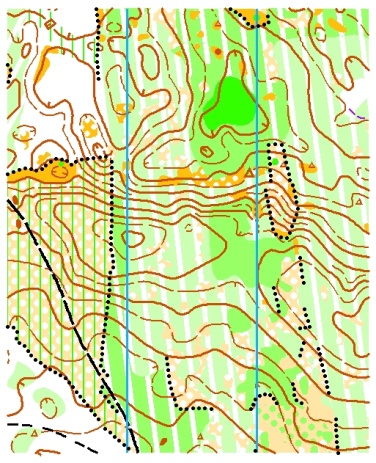 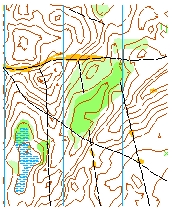 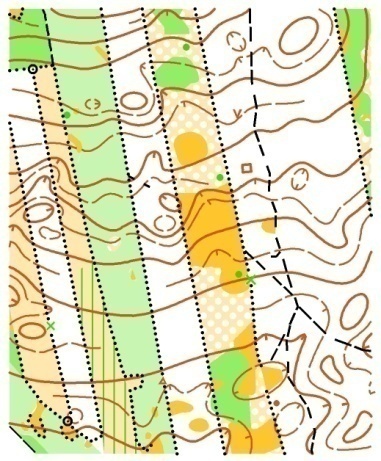 Карты подготовлены в 2021-23 годах Казаниным Олегом (Саранск), Деевым Сергеем (Саратов), Араслановым Вячеславом (Пенза), Дружаевым Андреем (Пенза).9. Схема центра соревнований:53.79335° N, 45.48805° E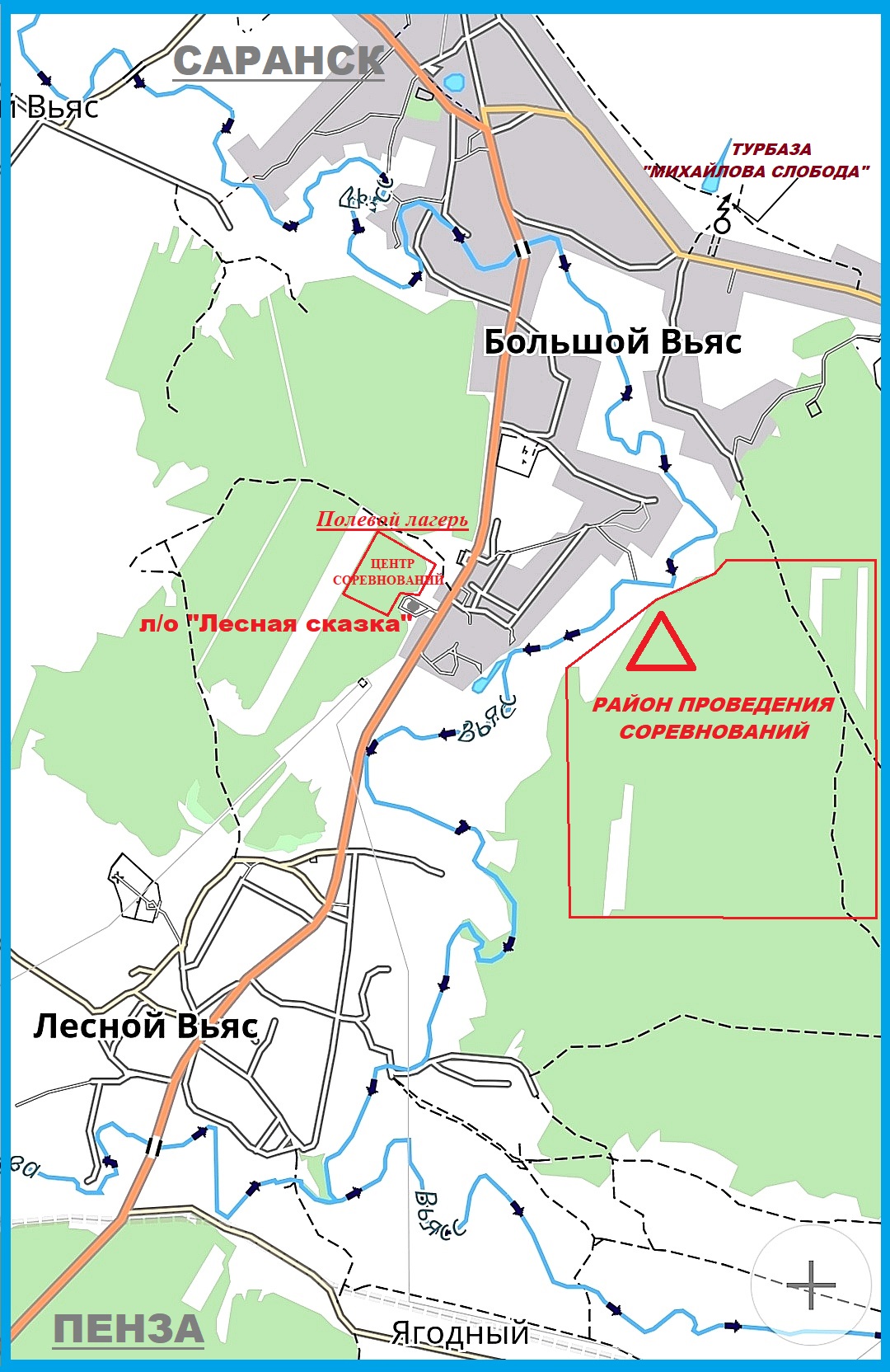 Контакты:Директор соревнований – Паньженский Евгений Владимирович, +7 (967) 701-76-45Главный судья – Арасланов Вячеслав Рафаилович, +7 (987) 507-06-86Главный секретарь –ГолондинКирилл,+7 (937) 275-86-55.!!! Разведение огня на почве и в мангалах строго запрещено!!!! Информационный бюллетень №2
о соревнованиях по спортивному ориентированию,
посвященных памяти
Каленова Валерьяна Викторовича,«СУРСКИЕ ЗОРИ - 2023»11-13 августа 2023г., посёлок Большой Вьяс Лунинского района Пензенской области1.Местность.Местность представляет собой взрослый сосновый лес с рядом заросших молодым сосняком вырубок. Проходимость от очень хорошей до средней. Грунт песчаный. Перепад на склоне до 50 метров, рельеф - средний и мелкий мелкосопочник. Дорожная сеть развита плохо. На местности появились свежие противопожарные пропашки, не отраженные на карте.Границы района: юг – река Большой Вьяс; запад – деревня Большой Вьяс; восток и север – четкой границы нет. Аварийный азимут на запад на автодорогу Пенза-Саранск.2. Карта.1 день - спринт (рельеф).Формат карты – А4, масштаб 1:7500. Для групп МЖ10,12, родители – дети карта в обычном формате.Карта заламинирована. Легенды впечатаны в карту (будут дополнительно выдаваться на старте).2 день – кросс-классика.Формат карты – А4, масштаб 1:7500. Для групп МЖ14, МЖ55,65,75 масштаб 1:5000. Карта заламинирована. Легенды впечатаны в карту (будут дополнительно выдаваться на старте).Ночное. Формат карты – А4, масштаб 1:5000. Дистанция- выбор. Для групп МЖ10-12 – заданное направление.Карта заламинирована. Легенды впечатаны в карту.3 день – классика.Формат карты – А4, масштаб 1:7500. Карта заламинирована. Легенды впечатаны в карту (будут дополнительно выдаваться на старте).Все карты составлены в 2021-23 годах. Авторы: Казанин Олег (Саранск), Арасланов Вячеслав (Пенза), Дружаев Андрей (Пенза), Деев Сергей (Саратов).3. Параметры дистанций.4. Система отметки: sportident.5. Схема стартов11.08.2023 г., 12.08.2023 (ночное)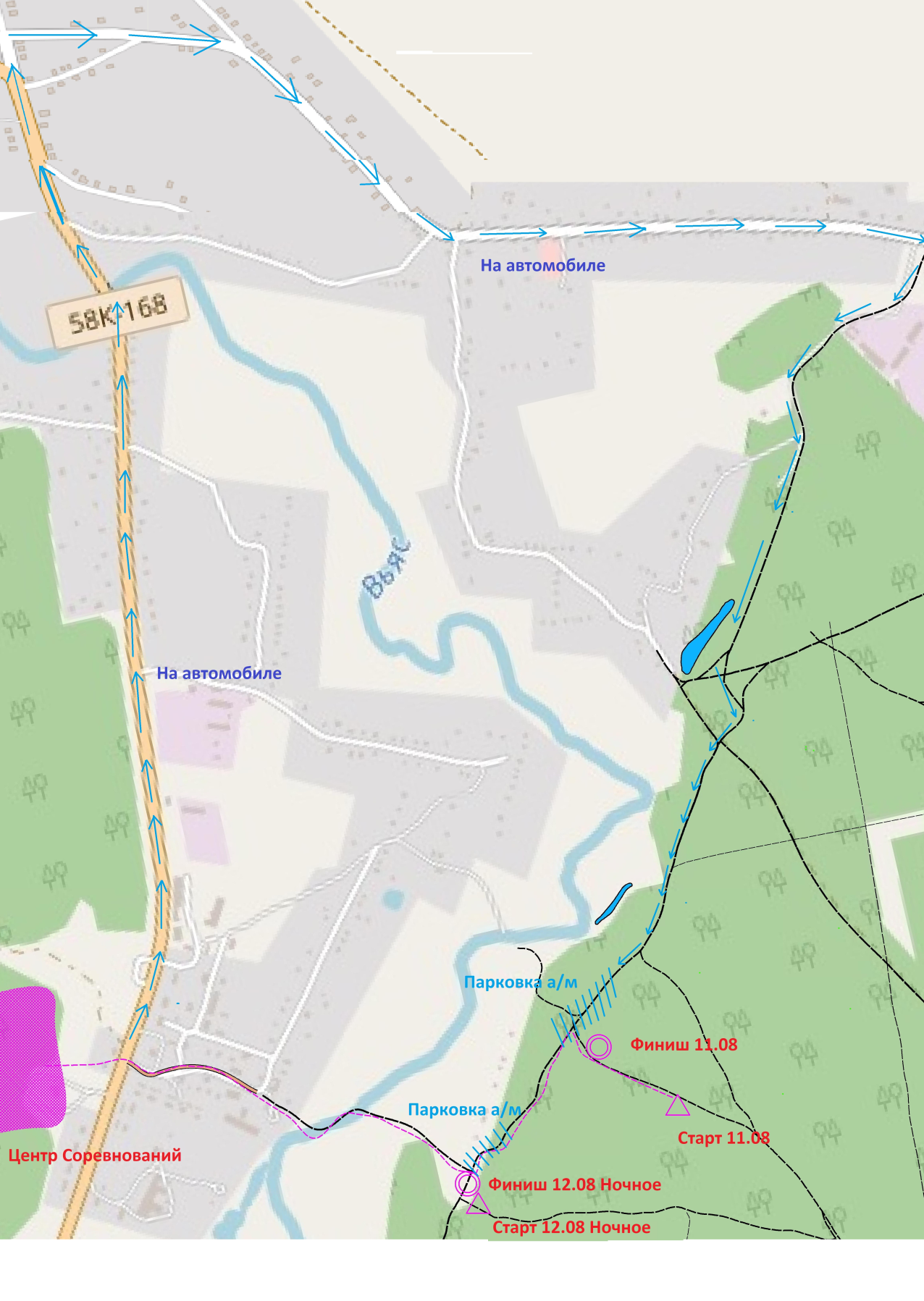 Расстояние от центра соревнований до старта:11.08.2023 г.: 1.5 км12.08.2023 г. (ночное): 1 кмСхема старта 12 - 13.08.2023 г.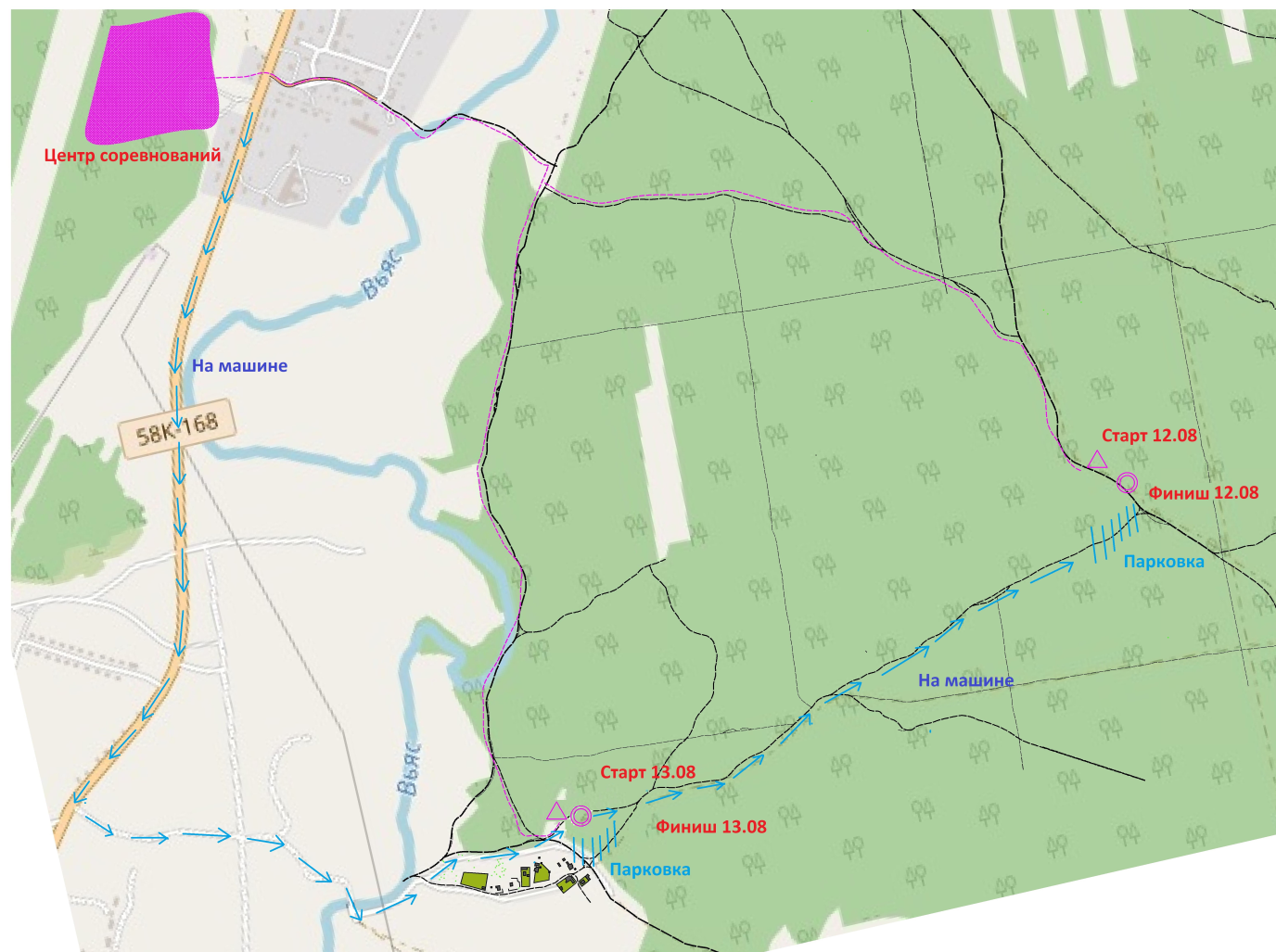 Расстояние от центра соревнований до старта:12.08.2023 г.: 2.5 км13.08.2023 г.: 2.9 км7. Схема лагеря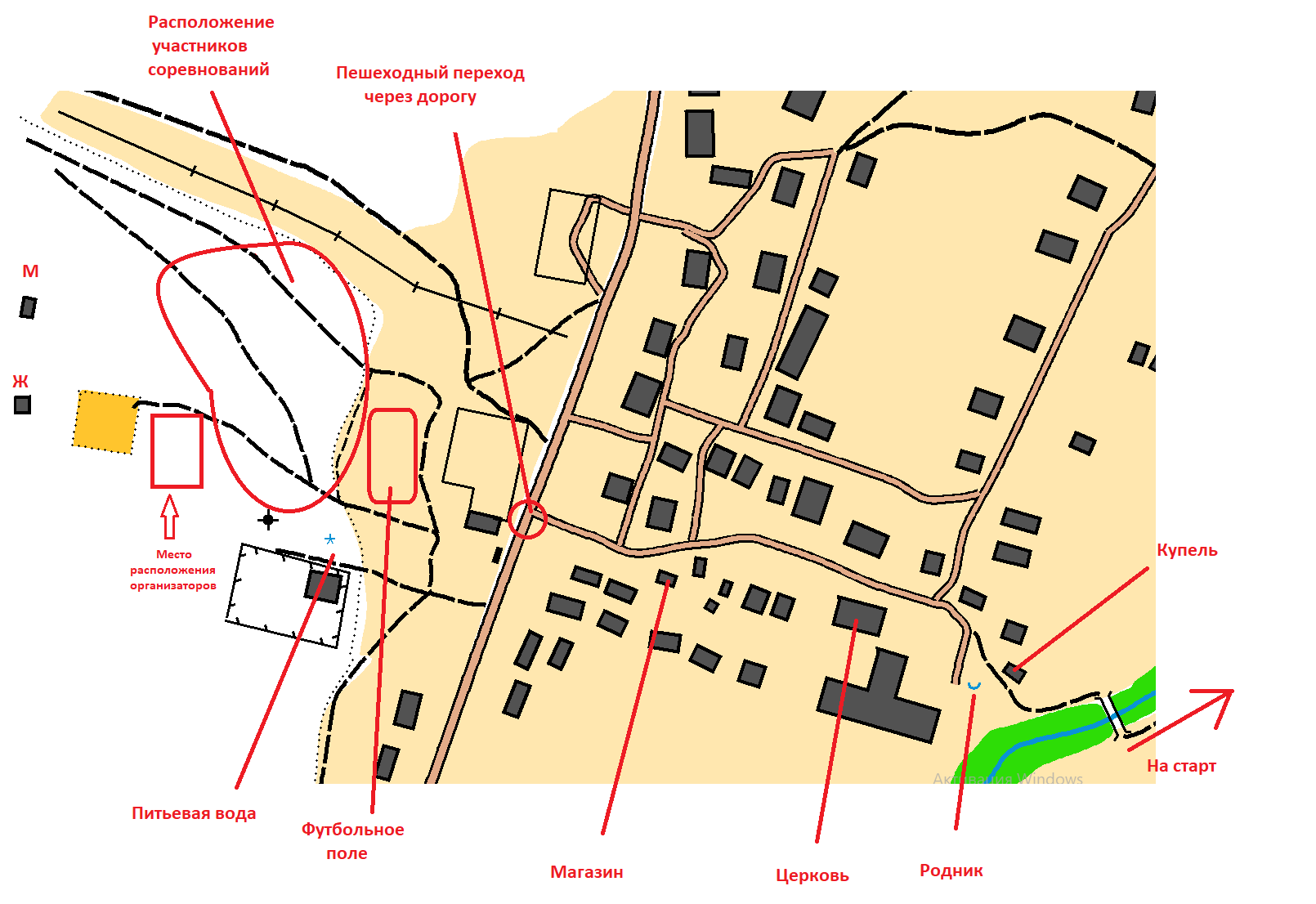 Пятница, 11.08.2023 г.10.00 – 12.00 регистрация участников14:00старт по программе «Кросс-спринт. Рельеф»Суббота, 12.08.2023 г.11:00старт по программе«Кросс-классика»19.30  открытие соревнований,награждение по результатам 1 дня20.00  дискотека20.00  старт по программе «Ночное ориентирование-Выбор»Воскресенье, 13.08.2023 г.10:00старт по программе «Кросс-классика (финал)»13:00награждениеМЖ 10, 12,14, родители – дети, МЖ65, МЖ75МЖ 16,18,55МЖ 21К,21,35,45150 руб.
за 1 день соревнований250 руб.
за 1 день соревнований350 руб.
за 1 день соревнованийПятница, 11.08.2023 г.СпринтСуббота, 12.08.2023 г.КлассикаСуббота, 12.08.2023 г.НочноеВоскресенье, 13.08.2023 г.Классика